ОБЩИНА САДОВО,  ПЛОВДИВСКА  ОБЛАСТ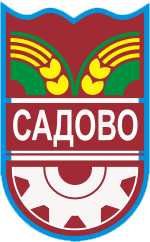 4122 гр. Садово, ул. “ Иван Вазов” № 2тел. централа: 03118/26-01 и   03118/21-71; факс  03118/25-00                                                                                         ДО                                                                                         ОБЩИНСКИ СЪВЕТ-САДОВО                                     П  Р  Е  Д  Л  О  Ж  Е  Н  И  Е                   От  Димитър Бориславов Здравков- кмет на община Садово                   Относно: Утвърждаване на план-сметка на разходите на таксата за битови отпадъци за 2023 г.                    Уважаеми госпожи и господа,                     На основание чл.66,ал.3, т.2 от Закона за местните данъци и такси предлагаме на Вашето внимание проект за годишен размер на разходите по план-сметката на таксата за битови отпадъци за 2023 г. ,като предлагаме  размерът на таксата за битови отпадъци за 2023 г.  да остане непроменен – равен на размера за 2022 г.  Във връзка с гореизложеното предлагаме следния проект за                                   Р Е Ш Е Н И Е1.Увърждава план-сметката на разходите на таксата за битови отпадъци за 2023 г. -Прил.1. Таксата за битови отпадъци за 2023 г. остава непроменена – в размерите, които са утвърдени за 2022 г.       Изготвил-дир. „ОА”:                                          (Й.Ташев)       С уважение,       Кмет на община Садово:                                                   (Д.Здравков)